STRATEGI MARKETING PUBLIC RELATIONS DALAM MENINGKATKAN MINAT PESERTA PELATIHAN INDUSTRI MINYAK DAN GAS (MIGAS) DI PT. GADA ENERGI BANDUNGOleh :Nurhayati142050490DRAFTUntuk Memperoleh Gelar Sarjana Pada Program Studi Ilmu Komunikasi Fakultas Ilmu Sosial dan Ilmu Politik Universitas Pasundan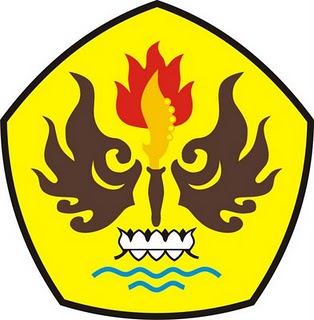 FAKULTAS ILMU SOSIAL DAN ILMU POLITIK
UNIVERSITAS PASUNDANBANDUNG
2016